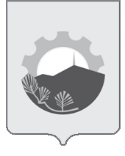 АДМИНИСТРАЦИЯ АРСЕНЬЕВСКОГО ГОРОДСКОГО ОКРУГА П О С Т А Н О В Л Е Н И Е19 марта 2018 г.г.Арсеньев№171-па О передаче прав по размещению на официальном сайте для размещения информации о государственных и муниципальных учреждениях в информационно-телекоммуникационной сети "Интернет" документов о муниципальном автономном учреждении «Многофункциональный центр предоставления государственных и муниципальных услуг» Арсеньевского городского округа